TGT9-1   - 2014 Klassenarbeit  N° 2	Name:						    Datum: 

Fügen – Schraubverbindungen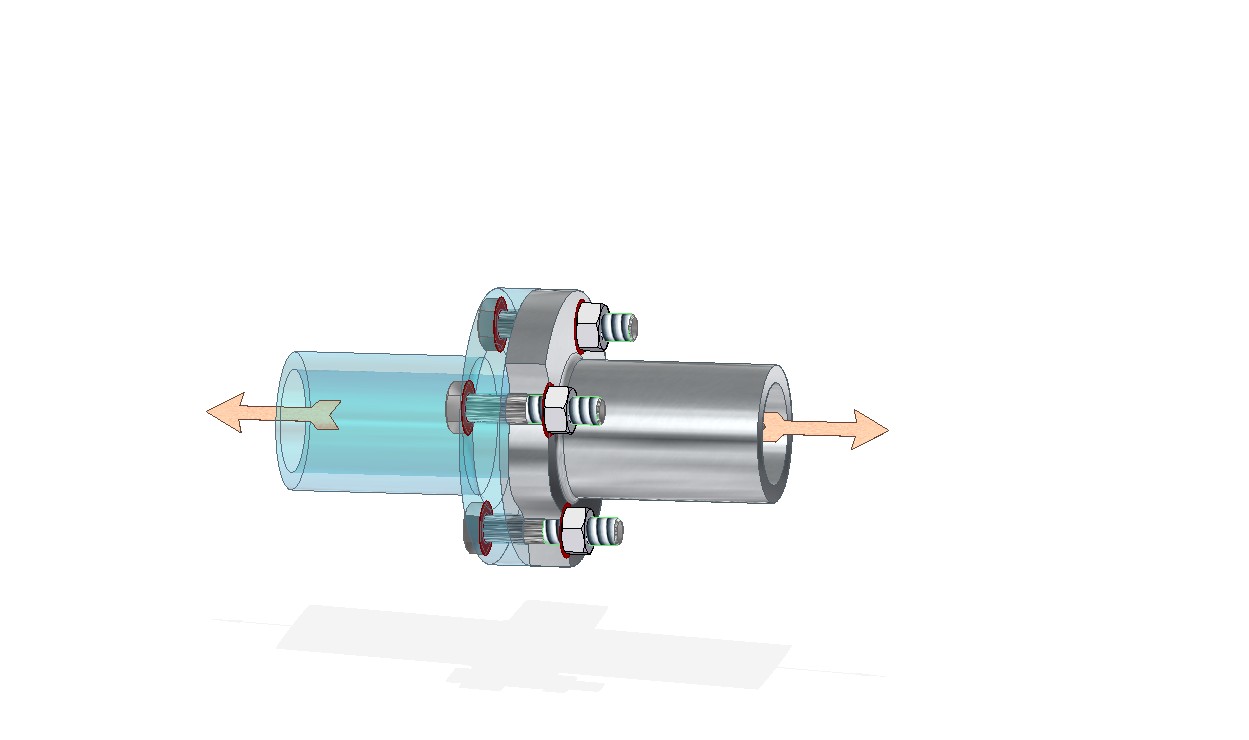 Die geschnitten dargestellte Rohrflanschverbindung wird durch vier Schrauben mit Muttern zusammengehalten. Zugkräfte (siehe die beiden Pfeile) versuchen die Verbindung zu trennen. Gib an, ob die Verbindung	 				Untersuche anhand der
formschlüssig oder						bekannten Merkmale und 
kraftschlüssig ist.						begründe deine Auswahl.	(3P)










Die eingezeichneten Zugkräfte betragen 90 kN.
Wähle aus der Tabelle  Längskraft/Anzugsmoment aus den Schrauben der 
Festigkeitsklasse 8.8 das erforderliche Gewinde. Nenne die Gewindebezeichnung,  Flmax. sowie  das zulässige Drehmoment, mit dem diese Schrauben angezogen werden dürfen.		(2P)

Eine Sechskantschraube M6 x 35 – 10.9 darf mit M = 19 Nm angezogen werden.		(3P)
Berechne die Handkraft Fh  die man dazu braucht, wenn der Schraubenschlüssel für M6 (Schlüsselweite 10) die Hebellänge l = 112 mm hat. Rechne auf ganze N genau.
Geg:				Ges:









Die in der Tabelle angegebenen Mzul. –Werte gelten für ungeschmierte Schrauben.		(2P)
Beschreibe, (Rückseite) was geschehen würde, wenn man gut geölte Schrauben mit diesen Drehmomenten anziehen würde. Begründe deine Aussage.